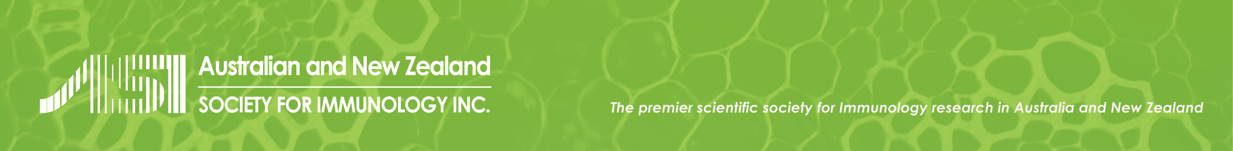 Please note- This application form is for carers (women and men) and is specific to the 2020 round of this award.InstructionsPlease refer to the Awards section of the ASI website for information on how these grants will be assessed.Enter the information listed below.For YES/NO questions, delete as requiredAttach a 1-3 page CVRename the form to “LASTNAME_YYYY_CARERS” and submit in pdf format as per website instructions.Please use this form to apply for up to $1,000. Examples include:-Purchasing additional leave from employers to support caring responsibilitiesPurchasing additional childcare (incl. holiday programs) or professional caring servicesSupporting friends/family to visit (where/when COVID restrictions permit) to support caring responsibilitiesPersonal Details
Title:Name:E-mail:Organisation Name:Organisation Address:Full or Part Time:Position:Brief description of current carer responsibilities:(For example, number of children and ages and/or nature of carer responsibilities)ASI MembershipPlease provide a short breakdown of the proposed use of funds (up to AUD$1000) (approx. 1 paragraph)For example, this could include:Costs for purchase of leave from employers to provide caregivingAdditional days of formal caregiving support in home or at external facilitiesTravel and accommodation costs for others to support caregivingWe would appreciate if you could highlight why your approach is the most practical and/or cost-effective approach for you and your family.Please briefly outline how this award would support both your caring responsibilities and your work responsibilities (approx. 1-3 paragraphs)NOTE: Please attach a short (1-3 pages) CV to the end of this application.ASI Membership Type:Are you a full (Ordinary or Student) ASI member YESNO